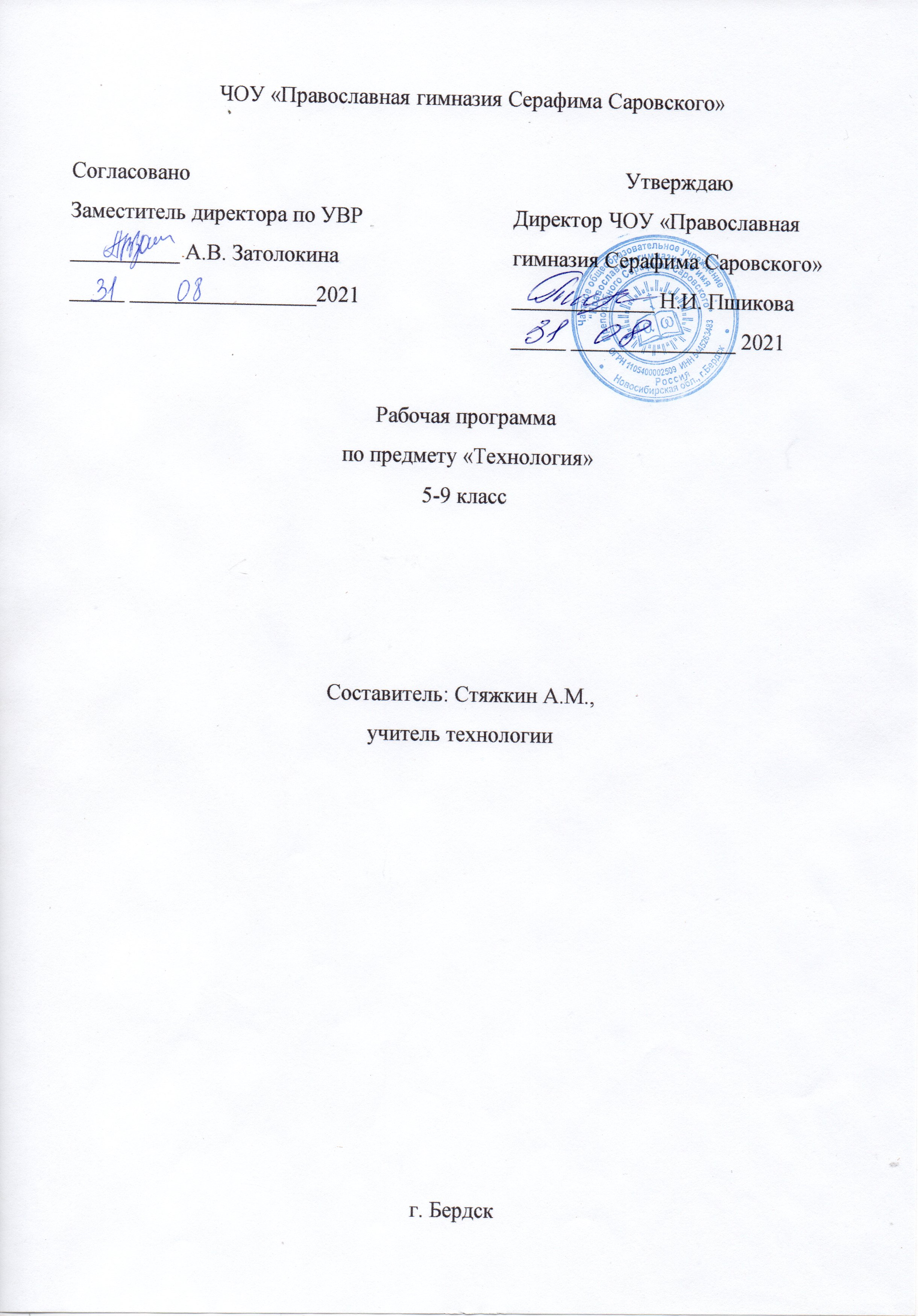 Пояснительная запискаРабочая программа составлена на основе следующих нормативных документов: 1.Федерального закона от 29.12.2012 N 273-ФЗ «Об образовании в Российской Федерации»Приказа Министерства образования и науки Российской Федерации от 17.12.2010 N 1897 (ред. от 29.12.2014) "Об утверждении федерального государственного образовательного стандарта основного общего образования".Приказа Министерства образования и науки Российской Федерации от 30 августа 2013 г. N 1015 "Об утверждении Порядка организации и осуществления образовательной деятельности по основным общеобразовательным программам - образовательным программам начального общего, основного общего и среднего общего образования";СанПиНа 2.4.2.2821-10 "Санитарно-эпидемиологические требования к условиям и организации обучения в общеобразовательных учреждениях", утвержденный Постановлением Главного государственного санитарного врача Российской Федерации от 29 декабря 2010 г. N 189Федерального перечня учебников, рекомендованных (допущенных) к использованию в образовательном процессе в образовательных учреждениях, реализующих образовательные программы общего образования и имеющих государственную аккредитацию, на 2019/2020 учебный год.Сроки освоения программы 5 лет:5-7 класс - 2 часа в неделю, 68 часов за учебный год8 класс - 1 часа в неделю 34 часа за учебный год1 ч в 9 классе — за счёт вариативной части учебного плана -17 часов.Учебники: Технология. 5-9 класс: учебник для учащихся общеобразовательных организаций / А.Т. Тищенко, Н.В. Синица – М.: Вентана- Граф, 2020. Цели изучения учебного предмета «Технология»Изучение учебного предмета «Технология» способствует достижению следующих целей основного общего образования:- обеспечение всем обучающимся оптимального, с учётом возможностей, интеллектуального развития;
- становление и развитие личности обучающегося в её самобытности, уникальности, неповторимости;- социально-нравственное и эстетическое воспитание;
- знакомство обучающихся с основами систематизированных знаний о природе, обществе, технике и культуре;
- развитие способностей и познавательных интересов обучающихся (критического мышления, внимания, воображения, памяти и разнообразных практических умений);- выработка у обучающихся навыков самостоятельного выявления, формулирования и разрешения определённых теоретических и практических проблем, связанных с природой, общественной жизнью, техникой и культурой;
- формирование у обучающихся научно обоснованной системы взглядов и убеждений, определяющих их отношение к миру;
- формирование у обучающихся потребности в самостоятельном пополнении имеющихся навыков и умений, как в ходе учёбы, так и за пределами школы;
- ознакомление обучающихся с научными основами производства и организации труда в таких важнейших отраслях, как машиностроение, электротехническая и химическая промышленность, сельское хозяйство и т. д., формирование умений пользоваться простейшими техническими приспособлениями и устройствами;
- понимание важнейших закономерностей технических, технологических и организационных процессов, общих для многих областей промышленного и сельскохозяйственного производства и сферы услуг;-  обеспечение подготовки обучающихся к какой-либо профессии.Ценностные ориентиры содержания предмета «Технология»Программа	предусматривает	формирование	у	обучающихся общеучебных умений и навыков, универсальных способов деятельности и ключевых компетенций.В результате обучения учащиеся овладеют:трудовыми и технологическими знаниями и умениями по преобразованию и использованию материалов, энергии, информации, необходимыми для создания продуктов труда в соответствии с их предполагаемыми функциональными и эстетическими показателями;умениями ориентироваться в мире профессий, оценивать свои профессиональные интересы и склонности к изучаемым видам трудовой деятельности, составлять жизненные и профессиональные планы;навыками применения распространённых ручных инструментов и приспособлений, бытовых электрических приборов; планирования бюджета домашнего хозяйства; культуры труда, уважительного отношения к труду и результатам труда.В результате изучения технологии обучающийся, независимо от изучаемого направления, получает возможность ознакомиться:с основными технологическими понятиями и характеристиками;технологическими свойствами и назначением материалов;назначением и устройством применяемых ручных инструментов, приспособлений, машин и оборудования; видами и назначением бытовой техники, применяемой для повышения производительности домашнего труда;видами, приёмами и последовательностью выполнения технологических операций, влиянием различных технологий обработки материалов и получения продукции на окружающую среду и здоровье человека;профессиями и специальностями, связанными с обработкой материалов, созданием изделий из них, получением продукции;со значением здорового питания для сохранения своего здоровья;выполнять по установленным нормативам следующие трудовые операции и работы: рационально организовывать рабочее место;находить необходимую информацию в различных источниках;применять конструкторскую и технологическую документацию;составлять последовательность выполнения технологических операций для изготовления изделия, выполнения работ или получения продукта;выбирать сырьё, материалы, пищевые продукты, инструменты и оборудование для выполнения работ;конструировать, моделировать, изготавливать изделия;выполнять по заданным критериям технологические операции с использованием ручных инструментов, приспособлений, машин, оборудования, электроприборов;соблюдать безопасные приёмы труда и правила пользования ручными инструментами, приспособлениями, машинами, электрооборудованием;осуществлять визуально, а также доступными измерительными средствами и приборами контроль качества изготовляемого изделия или продукта;находить и устранять допущенные дефекты;проводить разработку творческого проекта по изготовлению изделия или получения продукта с использованием освоенных технологий и доступных материалов;планировать работы с учётом имеющихся ресурсов и условий;распределять работу при коллективной деятельности;использовать приобретённые знания и умения в практической деятельности и повседневной жизни в целях:понимания ценности материальной культуры для жизни и развития человека; формирования эстетической среды бытия;развития творческих способностей и достижения высоких результатов преобразующей творческой деятельности;получения технико-технологических сведений из разнообразных источников информации;организации индивидуальной и коллективной трудовой деятельности;создания и ремонта изделий или получения продукта с использованием ручных инструментов, приспособлений, машин и оборудования;изготовления изделий декоративно-прикладного искусства для оформления интерьера;контроля качества выполняемых работ с применением измерительных инструментов и приспособлений;выполнения безопасных приёмов труда и правил электробезопасности, санитарии, гигиены;оценки затрат, необходимых для создания объекта труда или оказания услуги;построения планов профессионального самоопределения и трудоустройства.Общая характеристика учебного предмета «Технология»Обучение школьников с использованием предлагаемой предметной линии  учебников  «Технология»  для 5—9 классов строится на основе освоения конкретных процессов преобразования и использования материалов, энергии, информации, объектов природной и социальной среды.В процессе обучения технологии обеспечивается формирование у школьников технологического мышления. Схема технологического мышления (потребность — цель — способ — результат) позволяет наиболее органично решать задачи установления связей между образовательным и жизненным пространством, образовательными результатами, полученными при изучении различных предметных областей, а также собственными образовательными результатами (знаниями, умениями, универсальными учебными действиями и т. д.) и жизненными задачами. Кроме того, схема технологического мышления позволяет вводить в образовательный процесс ситуации, дающие опыт принятия прагматичных решений на основе собственных образовательных результатов, начиная от решения бытовых вопросов и заканчивая решением о направлениях продолжения образования, построением карьерных и жизненных планов. Таким образом, предлагаемая предметная линия учебников «Технология» позволяет формировать у обучающихся ресурс практических умений и опыта, необходимых для разумной организации собственной жизни, создаёт условия для развития инициативности, изобретательности, гибкости мышления.Все разделы рабочей программы содержат основные теоретические сведения и практические работы. При этом предполагается, что перед выполнением практических работ обучающиеся должны освоить необходимый минимум теоретического материала. Основная форма обучения — учебно-практическая деятельность.Рабочей программой предусмотрено выполнение учащимися в каждом учебном году творческого проекта. При организации творческой проектной деятельности обучающихся необходимо акцентировать их внимание на потребительском назначении и стоимости материального продукта, который они выбирают в качестве объекта проектирования и изготовления.Обучение технологии по предлагаемой линии учебников предполагает широкое использование межпредметных связей. Это связи с алгеброй и геометрией при проведении расчётных операций и графических построений; с химией при ознакомлении со свойствами конструкционных и текстильных материалов, пищевых продуктов; с физикой при ознакомлении с механическими характеристиками материалов, устройствами и принципами работы машин, механизмов, приборов, видов современных технологий; с историей и искусством при ознакомлении с технологиями художественно-прикладной обработки материалов.Планируемые результаты освоения учебного предмета «Технология»В соответствии с требованиями Федерального государственного образовательного стандарта основного общего образования к результатам предметной области «Технология» планируемые результаты освоения предмета «Технология» отражают:осознание роли техники и технологий для прогрессивного развития общества; формирование целостного представления о техносфере, сущности технологической культуры и культуры труда; уяснение социальных и экологических последствий развития технологий промышленного и сельскохозяйственного производства, энергетики и транспорта;овладение методами учебно-исследовательской и проектной деятельности, решения творческих задач, моделирования, конструирования и эстетического оформления изделий, обеспечения сохранности продуктов труда;овладение средствами и формами графического отображения объектов или процессов, правилами выполнения графической документации;формирование умений устанавливать взаимосвязь знаний по разным учебным предметам для решения прикладных учебных задач;развитие умений применять технологии представления, преобразования и использования информации, оценивать возможности и области применения средств и инструментов ИКТ в современном производстве или сфере обслуживания;формирование представлений о мире профессий, связанных с изучаемыми технологиями, их востребованности на рынке труда.При формировании перечня планируемых результатов освоения предмета «Технология» учтены требования Федерального государственного образовательного стандарта основного образования к личностным и метапредметным  результатам и требованиям индивидуализации обучения, в связи с чем в Программу включены результаты базового уровня, обязательного к освоению всеми обучающимися, и повышенного уровня.Современные материальные, информационные и гуманитарные технологиии перспективы их развития.Выпускник научится:называть и характеризовать актуальные управленческие, медицинские, информационные технологии, технологии производства и обработки материалов, машиностроения, биотехнологии, нанотехнологии;называть и характеризовать перспективные управленческие, медицинские, информационные технологии, технологии производства и обработки материалов, машиностроения, биотехнологии, нанотехнологии;объяснять на произвольно избранных примерах принципиальные отличия современных технологий производства материальных продуктов от традиционных технологий, связывая свои объяснения с принципиальными алгоритмами, способами обработки ресурсов, свойствами продуктов современных производственных технологий и мерой их технологической чистоты;проводить мониторинг развития технологий произвольно избранной отрасли на основе работы с информационными источниками различных видов.Выпускник получит возможность научиться:приводить рассуждения, содержащие аргументированные оценки и прогнозы развития технологий в сферах медицины, производства и обработки материалов, машиностроения, производства продуктов питания,  сервиса, в информационной сфере.Формирование технологической культуры и проектно-технологического мышления обучающихсяВыпускник научится:следовать технологии, в том числе в процессе изготовления субъективно нового продукта;оценивать условия применимости технологии, в том числе с позиций экологической защищенности; прогнозировать по известной технологии выходы (характеристики продукта) в зависимости от изменения входов/параметров/ресурсов, проверять прогнозы опытно-экс- периментальным путём, в том числе самостоятельно планируя такого рода эксперименты;в зависимости от ситуации оптимизировать базовые технологии (затратность — качество), проводить анализ альтернативных ресурсов, соединять в единый план несколько технологий без их видоизменения для получения сложносоставного материального или информационного продукта;проводить оценку и испытание полученного продукта; проводить анализ потребностей в тех или иных материальных или информационных продуктах;описывать технологическое решение с помощью текста, рисунков, графического изображения;анализировать возможные технологические решения, определять их достоинства и недостатки в контексте заданной ситуации;проводить и анализировать разработку и/или реализацию прикладных проектов, предполагающих:изготовление материального продукта на основе технологической документации с применением элементарных (не требующих регулирования) и сложных (требующих регулирования/настройки) рабочих инструментов/технологического оборудования;модификацию материального продукта по технической документации и изменения параметров технологического процесса для получения заданных свойств материального продукта;определение характеристик и разработку материального продукта, включая его моделирование в информационной среде (конструкторе);встраивание созданного информационного продукта в заданную оболочку;изготовление информационного продукта по заданному алгоритму в заданной оболочке;проводить и анализировать разработку и/или реализацию технологических проектов, предполагающих:оптимизацию заданного способа (технологии) получения требующегося материального продукта (после его применения в собственной практике);обобщение прецедентов (опыта) получения продуктов одной группы различными субъектами, анализ потребительских свойств данных продуктов, запросов групп их потребителей, условий производства с выработкой технологии производства данного продукта и её пилотного применения; разработку инструкций, технологических карт для исполнителей, согласование с заинтересованными субъектами;разработку (комбинирование, изменение параметров и требований к ресурсам) технологии получения материального и информационного продукта с заданными свойствами;проводить и анализировать разработку и/или реализацию проектов, предполагающих:планирование (разработку) материального продукта  в соответствии с задачей собственной деятельности (включая моделирование и разработку документации);планирование (разработку) материального продукта на основе самостоятельно проведённых исследований потребительских интересов;разработку плана продвижения продукта;проводить и анализировать конструирование механизмов, простейших роботов, позволяющих решить конкретные задачи (с помощью стандартных простых механизмов, с помощью материального или виртуального конструктора).Выпускник получит возможность научиться:выявлять и формулировать проблему, требующую технологического решения;модифицировать имеющиеся продукты в соответствии с ситуацией/заказом/потребностью/задачей деятельности и в соответствии с их характеристиками, разрабатывать технологию на основе базовой технологии; технологизировать свой опыт, представлять на основе ретроспективного анализа и унификации деятельности описание в виде инструкции или технологической карты;оценивать коммерческий потенциал продукта и/или технологии.Построение образовательных траекторий и планов в области профессионального самоопределенияВыпускник научится:характеризовать группы профессий, обслуживающих технологии в сферах медицины, производства и обработки материалов, машиностроения, производства продуктов питания, сервиса, в информационной сфере, описывать тенденции их развития;характеризовать ситуацию на региональном рынке труда, называть тенденции её развития;разъяснять социальное значение групп профессий, востребованных на региональном рынке труда;характеризовать группы предприятий региона проживания;характеризовать учреждения профессионального образования различного уровня, расположенные на территории проживания обучающегося, об оказываемых ими образовательных услугах, условиях поступления и особенностях обучения;анализировать свои мотивы и причины принятия тех или иных решений;анализировать результаты и последствия своих решений, связанных с выбором и реализацией образовательной траектории;анализировать свои возможности и предпочтения, связанные с освоением определённого уровня образовательных программ и реализацией тех или иных видов деятельности;наблюдать (изучать), знакомиться с современными предприятиями в сферах медицины, производства и обработки материалов, машиностроения, производства продуктов питания, сервиса, информационной сфере и деятельностью занятых в них работников;выполнять поиск, извлечение, структурирование и обработку информации о перспективах развития современных производств в регионе проживания, а также информации об актуальном состоянии и перспективах развития регионального рынка труда.Выпускник получит возможность научиться:предлагать альтернативные варианты траекторий профессионального образования для занятия заданных должностей;анализировать социальный статус произвольно заданной социально­профессиональной группы из числа профессий, обслуживающих технологии в сферах медицины, производства и обработки материалов, машиностроения, производства продуктов питания, сервиса, в информационной сфере.СОДЕРЖАНИЕ КУРСАВ соответствии с целями программы содержание учебного предмета «Технология» структуировано в трёх блоках, обеспечивая получение заявленных результатов.Первый блок включает содержание, позволяющее ввести обучающихся в контекст современных материальных и информационных технологий, показывающее технологическую эволюцию человечества, её закономерности, технологические тренды ближайших десятилетий.Второй блок содержания позволяет обучающемуся получить опыт персонифицированного действия в рамках применения и разработки технологических решений, изучения и мониторинга эволюции потребностей.Содержание блока 2 организовано таким образом, чтобы формировать универсальные учебные действия обучающихся, в первую очередь регулятивные и коммуникативные.Базовыми образовательными технологиями, обеспечивающими работу с содержанием блока 2, являются технологии проектной деятельности.Блок 2 реализуется в следующих организационных формах:теоретическое обучение и формирование информационной основы проектной деятельности — в рамках урочной деятельности;практические работы в средах моделирования и конструирования — в рамках урочной деятельности;проектная деятельность в рамках урочной и внеурочной деятельности.Третий блок содержания обеспечивает обучающегося информацией о профессиональной деятельности в контексте современных производственных технологий; производящих отраслях конкретного региона, региональных рынках труда; законах, которым подчиняется развитие трудовых ресурсов современного общества, а также позволяет сформировать ситуации, в которых обучающийся получает возможность социально-профессиональных проб и опыт принятия и обоснования собственных решений.Содержание блока 3 организовано таким образом, чтобы позволить формировать универсальные учебные действия обучающихся, в первую очередь личностные и учебные, включает общие вопросы планирования профессионального образования и профессиональной карьеры, анализа территориального рынка труда, а также индивидуальные программы образовательных путешествий и широкую номенклатуру краткосрочных курсов, призванных стать для обучающихся ситуацией пробы в определённых видах деятельности и (или) в оперировании с определёнными объектами воздействия.Обязательный минимум содержания учебного предметаСовременные материальные, информационные и гуманитарные технологии и перспективы их развитияПотребности и технологии. Потребности. Иерархия потребностей. Общественные потребности. Потребности и цели. Развитие потребностей и развитие технологий. Реклама. Принципы организации рекламы. Способы воздействия рекламы на потребителя и его потребности. Понятие технологии. Цикл жизни технологии. Материальные технологии, информационные технологии, социальные технологии.История развития технологий. Источники развития технологий: эволюция потребностей, практический опыт, научное знание, технологизация научных идей. Развитие технологий и проблемы антропогенного воздействия на окружающую среду. Технологии и мировое хозяйство. Закономерности технологического развития.Технологический процесс, его параметры, сырьё, ресурсы, результат. Виды ресурсов. Способы получения ресурсов. Взаимозаменяемость ресурсов. Ограниченность ресурсов. Условия реализации технологического процесса. Побочные эффекты реализации технологического процесса. Технология в контексте производства.Технологическая система как средство для удовлетворения базовых и социальных нужд человека. Входы и выходы технологической системы. Управление в технологических системах. Обратная связь. Развитие технологических систем и последовательная передача функций управления и контроля от человека технологической системе. Робототехника. Системы автоматического управления Автоматизация производства. Производственные технологии автоматизированного производства.Материалы, изменившие мир. Технологии получения материалов. Современные материалы: многофункциональные материалы, возобновляемые материалы (биоматериалы), пластики и керамика как альтернатива металлам, новые перспективы применения металлов, пористые металлы. Технологии получения и обработки материалов с заданными свойствами (закалка, сплавы, обработка поверхности), порошковая металлургия, композитные материалы, технологии синтеза. Биотехнологии.Специфика социальных технологий. Технологии работы с общественным мнением. Социальные сети как технология. Технологии сферы услуг.Современные промышленные технологии получения продуктов питания.Современные информационные технологии. Потребности в перемещении людей и товаров, потребительские функции транспорта. Виды транспорта, история развития транспорта. Влияние транспорта на окружающую среду. Безопасность транспорта. Транспортная логистика. Регулирование транспортных потоков.Медицинские технологии. Тестирующие препараты. Локальная доставка препарата. Персонифицированная вакцина. Генная инженерия как технология ликвидации нежелательных наследуемых признаков. Создание генетических тестов. Создание органов и организмов с искусственной генетической программой.Управление в современном производстве. Роль метрологии в современном производстве. Инновационные предприятия. Трансфер технологий.Технологии в сфере быта. Экология жилья. Технологии содержания жилья. Взаимодействие со службами ЖКХ. Хранение продовольственных и непродовольственных продуктов. Энергетическое обеспечение нашего дома. Электроприборы. Бытовая техника и её развитие. Освещение и освещённость, нормы освещённости в зависимости от назначения помещения. Отопление и тепловые потери. Энергосбережение в быту. Электробезопасность в быту и экология жилища.Способы обработки продуктов питания и потребительское качество пищи. Культура потребления: выбор продукта/услуги.Формирование технологической культуры и проектно-технологического мышления обучающихсяСпособы представления технической и технологической информации. Техническое задание. Технические условия. Эскизы и чертежи. Технологическая карта. Алгоритм. Инструкция. Описание систем и процессов с помощью блок- схем. Электрическая схема.Техники проектирования, конструирования, моделирования. Способы выявления потребностей. Методы принятия решения. Анализ альтернативных ресурсов.Порядок действий по сборке конструкции/механизма. Способы соединения деталей. Технологический узел. Понятие модели.Логика проектирования технологической системы. Модернизация изделия и создание нового изделия как виды проектирования технологической системы. Конструкции. Основные характеристики конструкций. Порядок действий по проектированию конструкции/механизма, удовлетворяющей заданным условиям. Моделирование. Функции моделей. Использование моделей в процессе проектирования технологической системы. Простые механизмы как часть технологических систем. Робототехника и среда конструирования. Виды движения. Кинематические схемы.Анализ и синтез как средства решения задачи. Техника проведения морфологического анализа.Логика построения и особенности разработки отдельных видов проектов: технологический проект, бизнес-проект (бизнес-план), инженерный проект, дизайн-проект, исследовательский проект, социальный проект. Бюджет проекта. Фандрайзинг. Специфика фандрайзинга для разных типов проектов.Способы продвижения продукта на рынке. Сегментация рынка. Позиционирование продукта. Маркетинговый план. Опыт проектирования, конструирования, моделирования. Составление программы изучения потребностей. Составление технического задания/спецификации задания на изготовление продукта, призванного удовлетворить выявленную потребность, но не удовлетворяемую в настоящее время потребность ближайшего социального окружения или его представителей.Сборка моделей. Исследование характеристик конструкций. Проектирование и конструирование моделей по известному прототипу. Испытания, анализ, варианты модернизации. Модернизация продукта. Разработка конструкций в заданной ситуации: нахождение вариантов, отбор решений, проектирование и конструирование, испытания, анализ, способы модернизации, альтернативные решения. Конструирование простых систем с обратной связью на основе технических конструкторов.Составление карт простых механизмов, включая сборку действующей модели в среде образовательного конструктора. Построение модели механизма, состоящего из 4—5 простых механизмов по кинематической схеме. Модификация механизма на основе технической документации для получения заданных свойств (решения задачи) — моделирование с помощью конструктора или в виртуальной среде. Простейшие роботы.Составление технологической карты известного технологического процесса. Апробация путей оптимизации технологического процесса.Изготовление информационного продукта по заданному алгоритму. Изготовление продукта на основе технологической документации с применением элементарных (не требующих регулирования) рабочих инструментов (продукт и технология его изготовления — на выбор образовательной организации).Моделирование процесса управления в социальной системе (на примере элемента школьной жизни). Компьютерное моделирование, проведение виртуального эксперимента (на примере характеристик транспортного средства).Разработка и создание изделия средствами учебного станка, управляемого программой компьютерного трёхмерного проектирования. Автоматизированное производство на предприятиях региона проживания. Функции специалистов, занятых в производстве.Разработка вспомогательной технологии. Разработка/оптимизация и введение технологии на примере организации действий и взаимодействия в быту.Разработка и изготовление материального продукта. Апробация полученного материального продукта. Модернизация материального продукта.Планирование (разработка) материального продукта в соответствии с задачей собственной деятельности (включая моделирование и разработку документации) или на основе самостоятельно проведённых исследований потребительских интересов (тематика: дом и его содержание, школьное здание и его содержание и др.).Разработка проектного замысла по алгоритму «бытовые мелочи»: реализация этапов анализа ситуации, целеполагания, выбора системы и принципа действия/модификации продукта (поисковый и аналитический этапы проектной деятельности). Изготовление материального продукта с применением элементарных (не требующих регулирования) и сложных (требующих регулирования/настройки) рабочих инструментов / технологического оборудования (практический этап проектной деятельности)1.Разработка проекта освещения выбранного помещения, включая отбор конкретных приборов, составление схемы электропроводки. Обоснование проектного решения по основаниям соответствия запросу и требованиям к освещённости и экономичности. Проект оптимизации энергозатрат.Обобщение опыта получения продуктов различными субъектами, анализ потребительских свойств этих продуктов, запросов групп их потребителей, условий производства. Оптимизация и регламентация технологических режимов производства данного продукта. Пилотное применение технологии на основе разработанных регламентов.Разработка и реализация персонального проекта, направленного на разрешение личностно значимой для обучающегося проблемы. Реализация запланированной деятельности по продвижению продукта.Разработка проектного замысла в рамках избранного обучающимся вида проекта.Построение образовательных траекторий и планов в области профессионального самоопределенияПредприятия региона проживания обучающихся, работающие на основе современных производственных технологий. Обзор ведущих технологий, применяющихся на предприятиях региона, рабочие места и их функции. Производство и потребление энергии в регионе проживания обучающихся, профессии в сфере энергетики. Автоматизированные производства региона проживания обучающихся, новые функции рабочих профессий в условиях высокотехнологичных автоматизированных производств и новые требования к кадрам. Производство материалов на предприятиях региона проживания обучающихся. Производство продуктов питания на предприятиях региона проживания обучающихся. Организация транспорта людей и грузов в регионе проживания обучающихся, спектр профессий.Понятия трудового ресурса, рынка труда. Характеристики современного рынка труда. Квалификации и профессии. Цикл жизни профессии. Стратегии профессиональной карьеры. Современные требования к кадрам. Концепции «обучения для жизни» и «обучения через всю жизнь».Система профильного обучения: права, обязанности и возможности.Предпрофессиональные пробы в реальных и (или) модельных условиях, дающие представление о деятельности в определённой сфере. Опыт принятия ответственного решения при выборе краткосрочного курса.РАЗДЕЛ «СОВРЕМЕННЫЕ ТЕХНОЛОГИИ И ПЕРСПЕКТИВЫ ИХ РАЗВИТИЯ»Тема 1. Потребности человекаПотребности и технологии. Иерархия потребностей. Общественные потребности. Потребности и цели. Развитие потребностей и развитие технологий.Тема 2. Понятие технологииЦикл жизни технологии. Материальные технологии, информационные технологии, социальные технологии. История развития технологий. Развитие технологий и проблемы антропогенного воздействия на окружающую среду. Технологии и мировое хозяйство. Закономерности технологического развития. Понятие о производственных и промышленных технологиях, технологиях сельского хозяйства.Тема 3. Технологический процессТехнологический процесс, его параметры, сырьё, ресурсы, результат. Виды ресурсов. Способы получения ресурсов. Взаимозаменяемость ресурсов. Ограниченность ресурсов. Условия реализации технологического процесса. Побочные эффекты реализации технологического процесса. Технология в контексте производства.РАЗДЕЛ «КОНСТРУИРОВАНИЕ И МОДЕЛИРОВАНИЕ»Тема 1. Понятие о машине и механизме. Конструирование машин и механизмовПонятие о механизме и машине. Виды механизмов. Виды соединений деталей. Типовые детали. Конструирование машин и механизмов. Технические требования.Тема 2. Конструирование швейных изделийПонятие о чертеже, выкройке, лекалах и конструкции швейного изделия. Экономичная и технологичная конструкция швейного изделия. Инструменты и приспособления для изготовления  выкройки.  Подготовка  выкройки к раскрою. Правила безопасного пользования ножницами.РАЗДЕЛ «ТЕХНОЛОГИИ ВОЗВЕДЕНИЯ, РЕМОНТА И СОДЕРЖАНИЯ ЗДАНИЙ И СООРУЖЕНИЙ»Тема 1. Технологии возведения зданий и сооруженийПонятие о технологиях возведения зданий и сооружений (инженерно-геологические изыскания, технологическое проектирование строительных процессов, технологии нулевого цикла, технологии возведения надземной части здания, технологии отделочных работ).Тема 2. Ремонт и содержание зданий и сооруженийТехнологии ремонта и содержания зданий и сооружений. Эксплуатационные работы (санитарное содержание здания, техническое обслуживание здания, ремонтные работы), жилищно-коммунальное хозяйство (ЖКХ).Тема 3. Энергетическое обеспечение зданий. Энергосбережение в бытуЭнергетическое обеспечение домов, энергоснабжение (электроснабжение, теплоснабжение, газоснабжение). Электробезопасность, тепловые потери, энергосбережение. Способы экономии электроэнергии, устранения тепловых потерь в помещении, экономии воды и газа.РАЗДЕЛ «ТЕХНОЛОГИИ В СФЕРЕ БЫТА»Тема 1. Планировка помещений жилого домаПланировка помещений жилого дома (квартиры). Зонирование пространства жилого помещения (зоны приготовления пищи, приёма гостей, сна и отдыха, санитарно-гигиеническая зона). Зонирование комнаты подростка. Проектирование помещения на бумаге и компьютере.Тема 2. Освещение жилого помещенияОсвещение жилого помещения. Типы освещения (общее, местное, направленное, декоративное, комбинированное). Нормы освещённости в зависимости от типа помещения. Лампы, светильники, системы управления освещениемТема 3. Экология жилищаТехнологии содержания и гигиены жилища. Экология жилища. Технологии уборки помещений. Технические средства для создания микроклимата в помещении.РАЗДЕЛ «ТЕХНОЛОГИЧЕСКАЯ СИСТЕМА»Тема 1. Технологическая система как средство для удовлетворения базовых потребностей человекаТехнологическая система как средство для удовлетворения базовых и социальных нужд человека. Технологическая система, элемент и уровень технологической системы, подсистема, надсистема. Вход, процесс и выход технологической системы. Последовательная, параллельная и комбинированная технологические системы. Управление технологической системой (ручное, автоматизированное, автоматическое). Обратная связь.Тема 2. Системы автоматического управления. РобототехникаРазвитие технологических систем и последовательная передача функций управления и контроля от человека технологической системе. Робототехника. Системы автоматического управления. Программирование работы устройств.Тема 3. Техническая система и её элементыТехническая система (подсистема, надсистема). Основные части машин: двигатель, передаточный механизм, рабочий (исполнительный) орган. Механизмы: цепной, зубчатый (зубчатая передача), реечный. Звенья передачи: ведущее, ведомое. Передаточное отношение.Тема 4. Анализ функций технических систем. Морфологический анализФункция технической системы. Анализ функции технической системы. Метод морфологического анализа. Этапы морфологического анализа.Тема 5. Моделирование механизмов технических системПонятие моделирования технических систем. Виды моделей (эвристические, натурные, математические).РАЗДЕЛ «МАТЕРИАЛЬНЫЕ ТЕХНОЛОГИИ»ТЕХНОЛОГИИ ОБРАБОТКИ КОНСТРУКЦИОННЫХ МАТЕРИАЛОВТема 1. Виды конструкционных материалов. Рабочее место и инструменты для обработки конструкционных материаловСтроение древесины, породы древесины. Виды пиломатериалов и древесных материалов. Металлы. Виды, получение и применение листового металла и проволоки. Искусственные материалы. Оборудование рабочего места для ручной обработки древесины и металлов. Правила безопасной работы у верстака. Основные инструменты для ручной обработки древесины, металлов и искусственных материалов. Профессии, связанные с ручной обработкой древесины и металла.Тема 2. Свойства конструкционных материаловТехнология заготовки древесины. Машины, применяемые на лесозаготовках. Профессии, связанные с заготовкой древесины и восстановлением лесных массивов. Физические и механические свойства древесины. Металлы и искусственные материалы. Свойства чёрных и цветных металлов. Свойства искусственных материалов. Сортовой прокат, его виды, область применения.Тема 3. Технологии получения сплавов с заданными свойствамиКлассификация сталей. Конструкционные и инструментальные стали. Термическая обработка сталей. Закалка, отпуск, отжиг. Выбор стали для изделия в соответствии с его функциональным назначением.Тема 4. Графическое изображение деталей и изделий из конструкционных материаловПонятия «эскиз», «чертёж», «технический рисунок». Материалы, инструменты, приспособления для построения чертежа. Способы графического изображения изделий из древесины, металлов и искусственных материалов. Масштаб. Виды. Линии изображений. Обозначения на чертежах. Графическое изображение деталей цилиндрической  и конической формы из древесины. Чертежи деталей из сортового проката. Основная надпись чертежа. Общие сведения о сборочных чертежах. Спецификация составных частей изделия. Правила чтения сборочных чертежей. Применение компьютеров для разработки графической документации. Понятие о конструкторской документации. Формы деталей и их конструктивные элементы. Изображение и последовательность выполнения чертежа. ЕСКД. Чертежи деталей, сборочные чертежи. Понятие о секущей плоскости, сечениях и разрезах. Виды штриховки. Изображение фаски и резьбы, простановка их размеров. Точность измерений. Понятия«номинальный размер», «наибольший и наименьший  допустимые размеры». Предельные отклонения и допуски на размеры детали. Посадки с натягом и зазором.Тема 5. Технологическая документация для изготовления изделийЭтапы создания изделий  из  древесины.  Понятие о технологической карте. Ознакомление с технологическими процессами создания изделий из листового металла, проволоки, искусственных материалов. Понятие о технологической документации. Стадии проектирования технологического процесса. ЕСТД. Маршрутная и операционная карты. Последовательность разработки технологической карты изготовления деталей из древесины и металла. Понятия «установ»,  «переход»,  «рабочий  ход».  Профессии,  связанные  с ручной обработкой металлов, механосборочными и ремонтными работами.Тема 6. Технологические операции обработки конструкционных материаловРазметка заготовок из древесины, металла, пластмассНазначение разметки. Правила разметки заготовок из древесины, металла, пластмасс на основе графической документации. Инструменты для разметки. Приёмы разметки заготовок. Приёмы ручной правки заготовок из проволоки и тонколистового металла. Инструменты и приспособления. Правила безопасной работы.Технология резания заготовок из древесины, металла, пластмассИнструменты для пиления заготовок из древесины и древесных материалов. Правила пиления заготовок. Приёмы резания заготовок из проволоки, тонколистового металла, пластмасс. Инструменты и приспособления. Правила безопасной работы.Технология строгания заготовок из древесиныИнструменты для строгания заготовок из древесины. Правила закрепления заготовок. Приёмы строгания. Проверка качества строгания. Правила безопасной работы со строгальными инструментами.Технология гибки заготовок из тонколистового металла и проволокиПриёмы гибки заготовок из проволоки и тонколистового металла. Инструменты и приспособления. Правила безопасной работы.Технология получения отверстий в заготовках из конструкционных материаловСверление отверстий в заготовках из древесины. Инструменты и приспособления для сверления. Приёмы пробивания и сверления отверстий в заготовках из тонколистового металла. Инструменты и приспособления. Правила безопасной работы.Технология изготовления цилиндрических и конических деталей из древесины ручным инструментомИзготовление цилиндрических и конических деталей ручным инструментом. Контроль качества изделий. Правила безопасности при работе ручными столярными инструментами.Технология резания металла и пластмасс слесарной ножовкойТехнологическая операция резания металлов и пластмасс ручными инструментами. Приёмы и особенности резания слесарной ножовкой заготовок из металла и пластмасс. Приспособления. Ознакомление с механической ножовкой. Правила безопасной работы.Технология опиливания заготовок из металла и пластмассыОпиливание. Виды напильников. Приёмы опиливания заготовок из металла, пластмасс. Приспособления. Правила безопасной работы.Технология нарезания резьбыВиды и назначение резьбовых соединений. Крепёжные резьбовые детали. Технология нарезания наружной и внутренней резьбы вручную в металлах и искусственных материалах. Инструменты для нарезания резьбы. Приёмы нарезания резьбы.Тема 7. Контрольно-измерительные инструментыВиды контрольно-измерительных инструментов. Устройство штангенциркуля. Измерение размеров деталей с помощью штангенциркуля. Профессии, связанные с контролем готовых изделий.Тема 8. Технологические операции сборки деталей из конструкционных материаловТехнология соединения деталей из древесиныСоединение брусков из древесины: внакладку, с помощью шкантов. Приёмы разметки, пиления, подгонки брусков. Применяемые инструменты и приспособления. Правила безопасной работы.Технология соединения деталей из древесины с помощью гвоздей, шурупов, клеяВиды сборки деталей из древесины. Инструменты для соединения деталей из древесины. Виды гвоздей, шурупов, саморезов. Приёмы соединения деталей с помощью гвоздей, шурупов, саморезов.Клеевые составы, правила подготовки склеиваемых поверхностей. Технология соединения деталей из древесины клеем.Технология сборки изделий из тонколистового металла, проволоки, искусственных материаловСоединение металлических и пластмассовых деталей в изделии с помощью заклёпок. Соединение деталей из тонколистового металла фальцевым швом. Использование инструментов и приспособлений для сборочных работ. Правила безопасной работы.Технология шипового соединения деталей из древесиныВиды шиповых столярных соединений. Понятия: шип, проушина, гнездо. Порядок расчёта элементов шипового сое- динения. Технология шипового соединения деталей.Технология	соединения деталей из	древесины шкантами и шурупами в нагельПринципы соединения деталей с помощью шкантов и с помощью шурупов, ввинчиваемых в нагели. Правила безопасности при выполнении работ.Тема 9. Технологии машинной обработки конструкционных материаловТехнология сверления заготовок на настольном сверлильном станкеУстройство и назначение сверлильного станка. Подготовка станка к работе. Инструменты. Приёмы сверления отверстий. Правила безопасной работы.Устройство токарного станка для обработки древесиныТокарный станок для обработки древесины: устройство, назначение. Организация работ на токарном станке. Оснастка и инструменты для работы на токарном станке. Виды точения заготовок. Правила безопасности при работе на токарном станке.Технология обработки древесины на токарном станкеТехнология токарной обработки древесины. Подготовка заготовки и её установка на станке, установка подручника, приёмы точения заготовок, шлифования деталей, подрезания торцов. Контроль качества деталей. Правила безопасной работы.Технология обработки наружных фасонных поверхностей деталей из древесиныПриёмы точения деталей из древесины, имеющих фасонные поверхности. Правила безопасной работы. Обработка вогнутой и выпуклой криволинейных поверхностей. Точение шаров и дисков. Отделка изделий. Контроль и оценка качества изделий.Устройство токарно-винторезного станкаУстройство токарно-винторезного станка ТВ-6 (ТВ-7). Виды механических передач, применяемых в токарном станке. Организация рабочего места. Соблюдение правил безопасного труда. Схема процесса точения. Виды и назначение токарных резцов.Технологии обработки заготовок на токарно-вин- торезном станке ТВ-6Управление токарно-винторезным станком. Наладка и настройка станка. Трёхкулачковый патрон и поводковая планшайба, параметры режимов резания. Профессии, связанные с обслуживанием, наладкой и ремонтом станков. Приёмы работы на токарно-винторезном станке: точение, подрезка торца, обработка уступов, прорезание канавок, отрезка заготовок.Устройство настольного горизонтально-фрезерного станкаФрезерование. Режущие инструменты для фрезерования. Назначение и устройство настольного горизонтально-фрезерного станка школьного типа НГФ-110Ш, управление станком. Основные фрезерные операции и особенности их выполнения.Тема 10. Технологии отделки изделий из конструкционных материаловТехнология зачистки поверхностей деталей из конструкционных материаловИнструменты для зачистки поверхностей деталей из древесины. Рабочее место, правила работы. Приёмы зачистки заготовок из тонколистового металла, проволоки, пластмасс. Инструменты и приспособления. Правила безопасной работы.Технология отделки изделий из конструкционных материаловТонирование и лакирование как методы окончательной отделки изделий из древесины. Приёмы тонирования и лакирования изделий. Защитная и декоративная отделка поверхности изделий из металла. Контроль и оценка качества изделий. Подготовка поверхностей деталей из древесины перед окраской. Отделка деталей и изделий окрашиванием. Выявление дефектов в детали (изделии) и их устранение. Способы декоративной и лакокрасочной защиты и отделки поверхностей изделий из металлов и искусственных материалов. Контроль и оценка качества изделий. Правила безопасной работы с красками и эмалями. Профессии, связанные с отделкой поверхностей деталей.Тема 11. Технологии художественно- прикладной обработки материаловВыпиливание лобзикомМатериалы, инструменты, приспособления для выпиливания лобзиком. Организация рабочего места. Правила безопасного труда. Приёмы выполнения работ.Выжигание по деревуОсновные сведения о декоративной отделке изделий из древесины с помощью выжигания (пирографии). Инструменты, приёмы работы.Мозаика. Технология изготовления мозаичных наборовМозаика, её виды (инкрустация, интарсия, блочная мозаика, маркетри). Технология изготовления мозаичных набо- ров из шпона, материалы и инструменты, приёмы работы.Мозаика с металлическим контуромМозаика с накладным и врезанным металлическим контуром. Филигрань, скань. Инструменты и материалы. Приё- мы выполнения работ.Технология резьбы по деревуИстория художественной обработки древесины. Виды резьбы по дереву. Оборудование и инструменты для резьбы по дереву. Технологии выполнения ажурной, геометрической, рельефной и скульптурной резьбы по дереву. Правила безопасного труда при выполнении художественно-прикладных работ с древесиной. Профессии, связанные с художественной обработкой древесины. Художественная резьба по дереву.Технология точения декоративных изделий из древесины на токарном станкеТехнология точения декоративных изделий из древесины на токарном станке. Приёмы точения заготовок из древесины, имеющих внутренние полости. Правила безопасной работы. Шлифовка и отделка изделий.Технология тиснения по фольге. БасмаХудожественное ручное тиснение по фольге. Инструменты и материалы. Приёмы выполнения работ. История применения изделий, выполненных в технике басмы. Технология получения рельефных рисунков на фольге в технике басмы. Материалы и инструменты.Декоративные изделия из проволоки (ажурная скульптура из металла)Технология изготовления декоративных изделий из проволоки. Материалы и инструменты. Приёмы выполнения работ. Профессии, связанные с художественной обработкой металла.Просечной металлТехнология художественной обработки изделий в технике просечного металла (просечное железо). Материалы и инструменты. Приёмы выполнения работ.ЧеканкаЧеканка как способ художественной обработки металла. Инструменты и материалы. Приёмы выполнения чеканки. Правила безопасной работы.ТЕХНОЛОГИИ ОБРАБОТКИ ТЕКСТИЛЬНЫХ МАТЕРИАЛОВТема 1. Текстильное материаловедениеПонятие о тканиПонятие о ткани. Волокно как сырьё для производства ткани. Виды волокон. Понятие о прядении и ткачестве. Современное прядильное, ткацкое и красильно-отделочное производство. Долевые (основа) и поперечные (уток) нити. Ткацкий рисунок, ткацкие переплетения: полотняное, сар- жевое, сатиновое и атласное. Раппорт. Отбелённая, гладкокрашеная и набивная ткань. Долевая нить в ткани. Лицевая и изнаночная стороны ткани. Нетканые материалы. Их виды и назначение. Швейные нитки и тесьма. Профессии: оператор прядильного производства, ткач.Текстильные материалы растительного происхожденияОбщие свойства текстильных материалов: физические, эргономические, эстетические, технологические. Виды и свойства хлопчатобумажных и льняных тканей.Текстильные материалы животного происхожденияКлассификация текстильных волокон животного происхождения. Способы их получения. Виды и свойства шерстяных и шёлковых тканей. Признаки определения вида тканей по сырьевому составу. Сравнительная характеристика свойств тканей из различных волокон.Текстильные химические материалыКлассификация текстильных химических волокон. Способы их получения. Виды и свойства тканей из химических волокон. Профессия оператор в производстве химических волокон.Тема 2. Технологические операции изготовления швейных изделийРаскрой швейного изделияРабочее место и инструменты для раскроя. Подготовка ткани к раскрою. Раскладка выкроек на ткани с учётом направления долевой нити. Обмеловка выкройки с учётом припусков на швы. Выкраивание деталей швейного изделия. Критерии качества кроя. Правила безопасного обращения с иглами и булавками. Профессия закройщик.Швейные ручные работы. Перенос линий выкройки, смётывание, стачиваниеИнструменты и приспособления для ручных работ. Понятие о стежке, строчке, шве. Требования к выполнению ручных работ. Правила выполнения прямого стежка. Основные операции при ручных работах: перенос линий выкройки на детали кроя прямыми стежками; смётывание; стачивание. Ручная закрепка.Швейные ручные работы. Обмётывание, замётываниеОсновные операции при ручных работах: обмётывание, замётывание (с открытым и закрытым срезами).Ручные швейные работы. Подшивание вручнуюПонятие «подшивание». Подшивание вручную прямыми, косыми и крестообразными стежками.Тема 3. Операции влажно-тепловой обработкиРабочее место и оборудование для влажно-тепловой обработки ткани. Правила выполнения влажно-тепловых работ. Основные операции влажно-тепловой обработки: приутюживание, разутюживание, заутюживание. Правила безопасной работы утюгом.Тема 4. Швейная машинаПодготовка швейной машины к работеСовременная бытовая швейная машина с электрическим приводом. Основные узлы швейной машины. Организация рабочего места для выполнения машинных работ. Подготовка швейной машины к работе. Неполадки, связанные с неправильной заправкой ниток.Приёмы работы на швейной машинеПриёмы работы на швейной машине. Назначение и правила использования регулирующих механизмов: вид строчки, длина и ширина стежка, скорость и направление шитья.Приспособления к швейным машинам.Подшивание и окантовывание швейной машинойПриспособления к швейной машине. Технология подшивания изделия и технология притачивания потайной застёжки-молнии с помощью специальных лапок. Понятия «окантовывание», «кант», «косая бейка». Технология окантовывания среза с помощью лапки-окантователя. Окантовывание среза без окантователя. Условное и графическое изображение окантовочного шва с закрытыми срезами, с открытым срезом.Технология обмётывания петель и пришивания пуговицы с помощью швейной машины.Машинная обработка изделийКлассификация машинных швов: соединительные, краевые и отделочные. Требования к выполнению машинных работ. Основные операции при машинной обработке изделия: обмётывание зигзагообразной строчкой и оверлоком; стачивание; застрачивание (с открытым и закрытым срезами). Удаление строчки временного назначения.Машинная игла. Дефекты машинной строчкиУстройство швейной иглы. Неполадки, связанные с неправильной установкой иглы, её поломкой. Замена машинной иглы.Уход за швейной машиной: очистка и смазка движущихся и вращающихся частей.Дефекты машинной строчки, связанные с неправильным натяжением ниток. Назначение и правила использования регулятора натяжения верхней нитки.Приспособления к швейной машине.Технологические операции изготовления швейных изделийТехнология ручных и машинных работ. Понятие о дублировании деталей кроя. Технология соединения детали  с клеевой прокладкой. Основные операции при ручных работах: примётывание; вымётывание. Основные машинные операции: притачивание; обтачивание. Обработка припусков шва перед вывёртыванием. Классификация машинных швов.Тема 5. Конструирование одежды и аксессуаровСнятие мерок для изготовления одеждыПонятия «одежда», «аксессуары». Классификация одежды. Требования, предъявляемые к одежде. Конструирование одежды и аксессуаров. Муляжный и расчётный методы конструирования. Снятие мерок для изготовления одежды.Изготовление выкройки швейного изделияТехнологическая последовательность изготовления выкройки по своим меркам. Подготовка выкройки к раскрою. Изготовление выкройки по заданным размерам. Копирование готовой выкройки. Профессия конструктор-модельер.Конструирование плечевой одеждыКонструирование плечевой одежды с цельнокроеным рукавом.  Понятие  «плечевая  одежда».  Понятие  об  одежде с цельнокроеным и втачным рукавом. Определение размеров фигуры человека. Снятие мерок для изготовления плечевой одежды.  Построение  чертежа  основы  плечевого  изделия с цельнокроеным рукавом.Снятие мерок и построение чертежа швейного изделия с цельнокроеным рукавом.Конструирование поясной одеждыКонструирование поясной одежды. Понятие «поясная одежда». Виды поясной одежды. Конструкции юбок. Снятие мерок для изготовления поясной одежды. Построение чертежа прямой юбки.Тема 6. Моделирование одеждыМоделирование плечевой одеждыПонятие о моделировании одежды. Моделирование формы выреза горловины. Понятие о подкройной обтачке. Моделирование плечевой одежды с застёжкой на пуговицах. Моделирование отрезной плечевой одежды. Приёмы изготовления выкроек дополнительных деталей изделия: подкройной обтачки горловины спинки, подкройной обтачки горловины переда, подборта. Подготовка выкройки к раскрою. Профессия художник по костюму.Моделирование поясной одеждыМоделирование поясной одежды. Модели юбок. Приёмы моделирования юбок. Моделирование юбки с расширением книзу. Моделирование юбки со складками. Моделирование юбки на кокетке. Подготовка выкройки к раскрою. Получение выкройки швейного изделия из пакета готовых выкро- ек, журнала мод и Интернета.Тема 7. Технологии лоскутного шитьяЛоскутное шитьёКраткие сведения из истории создания изделий из лоску- тов. Возможности техники лоскутного шитья, её связь с направлениями современной моды. Традиционные узоры в лоскутном шитье: «спираль», «изба» и др. Материалы для лоскутного шитья, подготовка их к работе. Инструменты  и приспособления. Технология лоскутного шитья по шаблонам: изготовление шаблона из плотного картона; выкраивание деталей лоскутного изделия; технологии соединения деталей лоскутного изделия вручную с помощью прямых, петлеобразных и косых стежков.Технологии аппликацииАппликация на лоскутном изделии. Соединение деталей аппликации с лоскутным изделием вручную петельными  и прямыми потайными стежками.Технологии стёжкиПонятие о стёжке (выстёгивании). Соединение лоскутного верха, прокладки и подкладки прямыми ручными стежками.Технологии обработки срезов лоскутного изделияВиды обработки срезов лоскутного изделия. Технология обработки срезов лоскутного изделия двойной подгибкой.Тема 8. Технологии вязания крючкомВязание полотна из столбиков без накидаПонятие «трикотаж». Вязаные изделия в современной моде. Материалы, инструменты, машины и автоматы для вязания. Виды крючков. Правила подбора в зависимости от вида изделия и толщины нити. Организация рабочего места при вязании. Основные виды петель при вязании крючком. Условные обозначения, применяемые при вязании крючком. Вязание полотна.Плотное вязание по кругуВязание по кругу. Основное кольцо, способы вязания по кругу: по спирали, кругами. Особенности вязания плоских форм и объёмных фигур. Профессия вязальщица текстильно-галантерейных изделий.Ажурное вязание по кругуОсобенности ажурного вязания по кругу. Смена ниток в многоцветном вязании Тема 9. Технологии художественной обработки тканиВышивание прямыми и петлеобразными стежкамиМатериалы и оборудование для вышивки. Приёмы подготовки ткани к вышивке. Технология выполнения прямых и петлеобразных ручных стежков и швов на их основе.Вышивание петельными стежкамиТехнология выполнения петельных ручных стежков и швов на их основе.Вышивание крестообразными и косыми стежкамиТехнология выполнения крестообразных и косых ручных стежков и швов на их основе.Вышивание швом крестТехника вышивания швом крест горизонтальными и вертикальными рядами, по диагонали. Схемы для вышивки крестом. Использование компьютера в вышивке крестом.Штриховая гладьВышивание по свободному контуру. Художественная, белая, владимирская гладь. Материалы и оборудование для вышивки гладью. Техника вышивания штриховой гладью.Французский узелокИспользование шва «французский узелок» в вышивке.Техника вышивания швом «французский узелок».Вышивка атласными лентамиВышивка атласными лентами. Материалы и оборудование для вышивки атласными лентами. Швы, используемые в вышивке лентами. Стирка и оформление готовой работы. Профессия вышивальщица.РАЗДЕЛ «ТЕХНОЛОГИИ ПОЛУЧНИЯ СОВРЕМЕННЫХ МАТЕРИАЛОВ»Тема 1. Технология изготовления изделий из порошков (порошковая металлургия)Понятие «порошковая металлургия». Технологический процесс получения деталей из порошков. Металлокерамика, твёрдые сплавы, пористые металлы. Область применения изделий порошковой металлургии.Тема 2. Пластики и керамикаПластики и керамика как материалы, альтернативные металлам. Область применения пластмасс, керамики, биокерамики, углеродистого волокна. Экологические проблемы утилизации отходов пластмасс.Тема 3. Композитные материалыКомпозитные материалы. Стеклопластики. Биметаллы. Назначение и область применения композитных материалов.Тема 4. Технологии нанесения защитных и декоративных покрытийЗащитные и декоративные покрытия, технология их нанесения. Хромирование, никелирование, цинкование. Формирование покрытий методом напыления (плазменного, газопламенного).РАЗДЕЛ «СОВРЕМЕННЫЕ ИНФОРМАЦИОННЫЕ ТЕХНОЛОГИИ»Тема 1. Понятие об информационных технологияхПонятие «информационные технологии». Области применения информационных технологий. Электронные документы, цифровое телевидение, цифровая фотография, Интернет, социальные сети, виртуальная реальность.Тема 2. Компьютерное трёхмерное проектированиеКомпьютерное трёхмерное проектирование. Компьютерная графика. 3D-моделирование. Редакторы компьютерного трёхмерного проектирования (3D-редакторы). Профессии в сфере информационных технологий: сетевой администратор, системный аналитик, веб-разработчик, СЕО-специалист, администратор баз данных, аналитик по информационной безопасности.Тема 3. Обработка изделий на станках с ЧПУОбработка изделий на станках (фрезерных, сверлильных, токарных, шлифовальных и др.) с числовым программным управлением (ЧПУ). CAM-системы — системы технологической подготовки производства. Создание трёхмерной модели в CAD-системе. Обрабатывающие центры  с ЧПУ.РАЗДЕЛ «ТЕХНОЛОГИИ В ТРАНСПОРТЕ»Тема 1. Виды транспорта. История развития транспортаПотребности в перемещении людей и товаров, потребительские функции транспорта. Виды транспорта, история развития транспорта. Транспортная инфраструктура. Перспективные виды транспорта.Тема 2. Транспортная логистикаТранспортная логистика. Транспортно-логистическая система. Варианты транспортировки грузов.Тема 3. Регулирование транспортных потоковТранспортный поток. Показатели транспортного потока (интенсивность, средняя скорость, плотность). Основное уравнение транспортным потоком. Регулирование транспортных потоков. Моделирование транспортных потоков.Тема 4. Безопасность транспорта.Влияние транспорта на окружающую средуБезопасность транспорта (воздушного, водного, железнодорожного, автомобильного). Влияние транспорта на окружающую среду.РАЗДЕЛ «АВТОМАТИЗАЦИЯ ПРОИЗВОДСТВА»Тема 1. Автоматизация промышленного производстваАвтоматизация промышленного производства. Автомат. Автоматизация (частичная, комплексная, полная). Направления автоматизации в современном промышленном производстве.Тема 2. Автоматизация производства в лёгкой промышленностиПонятие «лёгкая промышленность». Цель и задачи автоматизации лёгкой промышленности. Линия-автомат. Цех-автомат. Профессия оператор швейного оборудования.Тема 3. Автоматизация производства в пищевой промышленностиПонятие «пищевая промышленность». Цель и задачи автоматизации пищевой промышленности. Автоматические линии по производству продуктов питания. Профессия оператор линии в производстве пищевой продукции.РАЗДЕЛ «ТЕХНОЛОГИИ В ЭНЕРГЕТИКЕ»Тема 1. Производство, преобразование, распределение, накопление и передача энергии как технологияПроизводство, преобразование, распределение, накопление и передача энергии как технология. Использование энергии: механической, электрической, тепловой, гидравлической. Машины для преобразования энергии. Устройства для передачи энергии. Потеря энергии. Послед- ствия потери энергии для экономики и экологии. Пути сокращения потерь энергии. Альтернативные источники энергии.Тема 2. Электрическая сеть. Приёмники электрической энергии. Устройства для накопления энергииЭлектрическая сеть. Типы электрических сетей. Приёмники электрической энергии. Устройства для накопления энергии. Понятие об электротехнике. Электрическая цепь. Электрические проводники и диэлектрики. Электрическая схема (принципиальная, монтажная).Тема 3. Бытовые электроосветительные и электронагревательные приборыБытовые электроосветительные и электронагревательные приборы. Электрические лампы (накаливания, галогенная, люминесцентная, светодиодная). Бытовые приборы, преобразующие электрическую энергию в тепловую.РАЗДЕЛ «СОЦИАЛЬНЫЕ ТЕХНОЛОГИИ»Тема 1. Специфика социальных технологийСпецифика социальных технологий. Сферы применения социальных технологий. Социальные технологии, применяемые при межличностной и межгрупповой коммуникации, при публичной и массовой коммуникации.Тема 2. Социальная работа. Сфера услугСоциальная работа, её цели. Виды социальной работы с конкретными группами населения. Принципы социальной работы. Услуги сферы обслуживания, социальной сферы.Тема 3. Технологии работы с общественным мнением. Социальные сети как технологияТехнологии работы с общественным мнением. Источники формирования и формы выражения общественного мнения. Социальные сети как технология. Содержание социальной сети. Элементы негативного влияния социальной сети на человека.Тема 4. Технологии в сфере средств массовой информацииСредства массовой информации (коммуникации) СМИ (СМК). Классы средств массовой информации. Технологии в сфере средств массовой информации. Элементы отрицательного воздействия СМИ на мнения и поведение людей. Информационная война.РАЗДЕЛ «МЕДИЦИНСКИЕ ТЕХНОЛОГИИ»Тема 1. Актуальные и перспективные медицинские технологииПрименение современных технологий в медицине. Медицинские приборы и оборудование. Телемедицина. Малоинвазивные операции. Роботизированная хирургия. Экс- тракорпоральная мембранная оксигенация. Профессии в медицине.Тема 2. Генетика и генная инженерияПонятие о генетике и генной инженерии. Формы ген- ной терапии. Цель прикладной генетической инженерии.Генная терапия человека. Генетическое тестирование. Персонализированная медицина.РАЗДЕЛ «ТЕХНОЛОГИИ В ОБЛАСТИ ЭЛЕКТРОНИКИ»Тема 1. НанотехнологииНанотехнологии: новые принципы получения материалов и продуктов с заданными свойствами. Нанообъекты. Наноматериалы, область их применения.Тема 2. ЭлектроникаЭлектроника, её возникновение и развитие. Области применения электроники. Цифровая электроника, микроэлектроника.Тема 3. ФотоникаФотоника. Передача сигналов по оптическим волок- нам. Области применения фотоники. Нанофотоника, направления её развития. Перспективы создания квантовых компьютеров.РАЗДЕЛ «ЗАКОНОМЕРНОСТИ ТЕХНОЛОГИЧЕСКОГО РАЗВИТИЯ ЦИВИЛИЗАЦИИ»Тема 1. Управление в современном производстве. Инновационные предприятия. Трансфер технологийТехнологическое развитие цивилизации. Цикличность развития. Виды инноваций. Инновационные предприятия. Управление современным производством. Трансфер технологий, формы трансфера.Тема 2. Современные технологии обработки материаловСовременные технологии обработки материалов (электроэрозионная, ультразвуковая, лазерная, плазменная), их достоинства, область применения.Тема 3. Роль метрологии в современном производстве. Техническое регулированиеМетрология. Метрологическое обеспечение, его технические основы. Техническое регулирование, его направления. Технический регламент. Принципы стандартизации. Сертификация продукции.РАЗДЕЛ «ПРОФЕССИОНАЛЬНОЕ САМООПРЕДЕЛЕНИЕ»Тема 1. Современный рынок трудаВыбор профессии в зависимости от интересов, склонностей и способностей человека. Востребованность профессии. Понятие о рынке труда. Понятия «работодатель», «заработная плата». Основные компоненты, субъекты, главные составные части и функции рынка труда.Тема 2. Классификация профессийПонятие «профессия». Классификация  профессий в зависимости от предмета труда (по Е. А. Климову), целей труда, орудий труда, условий труда. Профессиональные стандарты. Цикл жизни профессии.Тема 3. Профессиональные интересы, склонности и способностиПонятия «профессиональные интересы», «склонности», «способности». Методики выявления склонности к группе профессий, коммуникативных и организаторских склонностей. Образовательная траектория человека.РАЗДЕЛ «ТЕХНОЛОГИИ КУЛИНАРНОЙ ОБРАБОТКИ ПИЩЕВЫХ ПРОДУКТОВ»Тема 1. Санитария, гигиена и физиология питанияСанитария и гигиена на кухнеПонятие «кулинария». Санитарно-гигиенические требования к лицам, приготовляющим пищу, к приготовлению пищи, к хранению продуктов и готовых блюд. Необходимый на-бор посуды для приготовления пищи. Правила и последовательность мытья посуды. Уход за поверхностью стен и пола. Моющие и чистящие средства для ухода за посудой, поверхностью стен и пола. Безопасные приёмы работы на кухне. Правила безопасного пользования газовыми плитами, электронагревательными приборами, горячей посудой и жидкостью, ножом и приспособлениями. Первая помощь при порезах и ожогах паром или кипятком.Физиология питанияПитание как физиологическая потребность. Пищевые (питательные) вещества. Значение белков, жиров, углеводов для жизнедеятельности человека. Пищевая пирамида. Роль витаминов, минеральных веществ и воды в обмене веществ, их содержание в пищевых продуктах. Пищевые отравления. Правила, позволяющие их избежать. Первая помощь при отравлениях. Режим питания.Тема 2. Технологии приготовления блюдБутерброды и горячие напитки. Бытовые электроприборыЗначение хлеба в питании человека. Продукты, применяемые для приготовления бутербродов. Виды бутербродов. Технология приготовления бутербродов. Инструменты и приспособления для нарезки. Требования к качеству готовых бутербродов. Условия и сроки их хранения. Подача бу- тербродов. Профессия повар.Виды горячих напитков (чай, кофе, какао, горячий шоколад). Сорта чая, их вкусовые достоинства, полезные свойства. Технология заваривания, подача чая. Сорта и виды кофе. Приборы для размола и приготовления кофе. Технология приготовления, подача к столу кофе. Получение какао-порошка. Технология приготовления, подача напитка какао.Общие сведения о видах, принципе действия и правилах эксплуатации бытовых электроприборов на кухне: бытового холодильника, микроволновой печи (СВЧ), посудомоечной машины.Блюда из круп, бобовых и макаронных изделийВиды круп, бобовых и макаронных изделий, применяемых в питании человека. Подготовка продуктов к приготовлению блюд. Посуда для приготовления блюд. Технология приготовления крупяных рассыпчатых, вязких и жидких каш. Требования к качеству каши. Применение бобовых   в кулинарии. Подготовка к варке. Время варки. Технология приготовления блюд из макаронных изделий. Подача готовых блюд.Блюда из яицЗначение яиц в питании человека. Использование яиц в кулинарии. Меры предосторожности при работе с яйцами. Способы определения свежести яиц. Способы хранения яиц. Технологии приготовления блюд из яиц. Подача готовых блюд.Меню завтрака. Сервировка стола к завтракуМеню завтрака. Понятие о калорийности продуктов. Понятие о сервировке стола. Особенности сервировки стола к завтраку. Набор столового белья, приборов и посуды для завтрака. Способы складывания салфеток. Правила поведения за столом и пользования столовыми приборами.Блюда из молока и кисломолочных продуктовЗначение молока и кисломолочных продуктов в питании человека. Натуральное (цельное) молоко. Молочные продукты. Молочные консервы. Кисломолочные продукты. Сыр. Методы определения качества молока и молочных продуктов. Посуда для приготовления блюд из молока и кисломолочных продуктов. Молочные супы и каши: технология приготовления и требования к качеству. Подача готовых блюд. Технология приготовления творога в домашних условиях. Технология приготовления блюд из кисломолочных продуктов.Изделия из жидкого тестаВиды блюд из жидкого теста. Продукты для приготовления жидкого теста. Пищевые разрыхлители для теста. Оборудование, посуда и инвентарь для замешивания теста и выпечки блинов. Технология приготовления теста и изделий из него. Подача к столу.Блюда из сырых овощей и фруктовПищевая (питательная) ценность овощей и фруктов. Способы хранения овощей и фруктов. Свежезамороженные овощи. Влияние экологии окружающей среды на качество овощей и фруктов. Определение доброкачественности овощей по внешнему виду. Методы определения количества нитратов в овощах. Способы удаления лишних нитратов из овощей. Общие правила механической кулинарной обработки овощей. Особенности обработки листовых и пряных овощей, лука и чеснока, тыквенных овощей, томатов, капустных овощей. Правила кулинарной обработки, обеспечивающие сохранение цвета овощей и содержания витаминов. Правила измельчения овощей, формы нарезки овощей. Инструменты и приспособления для нарезки. Использование салатов в качестве самостоятельных блюд и гарниров. Технология приготовления салата из сырых овощей (фруктов). Украшение готовых блюд.Тепловая кулинарная обработка овощейЗначение и виды тепловой обработки продуктов. Преимущества и недостатки различных способов тепловой обработки овощей. Технология приготовления салатов и винегретов из варёных овощей. Требования к качеству и оформлению готовых блюд.Блюда из рыбы и морепродуктовПищевая ценность рыбы. Виды рыбы. Маркировка консервов. Признаки доброкачественности рыбы. Условия и сроки хранения рыбной продукции. Первичная обработка рыбы. Разделка рыбы. Тепловая обработка. Технология приготовления блюд из рыбы. Подача готовых блюд. Требования к качеству готовых блюд. Пищевая ценность нерыбных продуктов моря. Виды нерыбных продуктов моря, продуктов из них. Технология приготовления блюд из нерыбных продуктов моря. Подача готовых блюд. Требования к качеству готовых блюд.Приготовление блюд из мясаЗначение мясных блюд в питании. Виды мяса и субпродуктов. Признаки доброкачественности мяса. Органолептические методы определения доброкачественности мяса. Условия и сроки хранения мясной продукции. Оттаивание мороженого мяса. Подготовка мяса к тепловой обработке. Санитарные требования при обработке мяса. Оборудование и инвентарь, применяемые при механической и тепловой обработке мяса. Виды тепловой обработки мяса. Технология приготовления блюд из мяса. Определение качества термической обработки мясных блюд. Подача к столу. Гарниры к мясным блюдам.Блюда из птицыВиды домашней и сельскохозяйственной птицы и их кулинарное употребление. Способы определения качества птицы. Подготовка птицы к тепловой обработке. Оборудование и инвентарь, применяемые при механической и тепловой обработке птицы. Виды тепловой обработки птицы. Технология приготовления блюд из птицы. Оформление готовых блюд и подача их к столу.Первые блюдаЗначение первых блюд в рационе питания. Понятие «бульон». Технология приготовления бульона. Классификация супов по температуре подачи, способу приготовления и виду основы. Технология приготовления заправочного супа. Виды заправочных супов. Продолжительность варки продуктов в супе. Оформление готового супа и подача к столу.Сладости, десерты, напиткиВиды сладостей: цукаты, печенье, безе (меренги). Их значение в питании человека. Виды десертов. Безалкогольные напитки: молочный коктейль, морс. Рецептура, технология их приготовления и подача на стол.Меню обеда. Сервировка стола к обедуМеню обеда. Сервировка стола к обеду. Набор столового белья, приборов и посуды для обеда. Подача блюд. Правила этикета за столом и пользования столовыми приборами.Изделия из пресного слоёного тестаПродукты для приготовления выпечки. Разрыхлители теста. Оборудование, инструменты и приспособления для приготовления теста и формования мучных изделий. Электрические приборы для приготовления выпечки. Виды теста и изделий из него. Рецептура и технология приготовления пресного слоёного теста. Технология выпечки изделий из него. Профессии кондитерского производства.Выпечка изделий из песочного теста. Праздничный этикетРецептура и технология приготовления песочного теста. Технология выпечки изделий из него. Профессии кондитерского производства. Меню праздничного сладкого стола. Сервировка сладкого стола. Правила подачи и дегустации сладких блюд. Стол «фуршет». Этикет приглашения гостей. Разра- ботка приглашения к сладкому столу. Профессия официант.Тема 3. Индустрия питанияПонятие «индустрия питания». Предприятия общественного питания. Современные промышленные способы обработки продуктов питания. Промышленное оборудование. Технологии тепловой обработки пищевых продуктов. Контроль потребительских качеств пищи. Органолептиче- ский и лабораторный методы контроля. Бракеражная комиссия. Профессии индустрии питания.РАЗДЕЛ «ИССЛЕДОВАТЕЛЬСКАЯИ СОЗИДАТЕЛЬНАЯ ДЕЯТЕЛЬНОСТЬ» (ТВОРЧЕСКИЙ ПРОЕКТ)Тема 1. Этапы выполнения творческого проектаТворческий проект и этапы его выполнения. Процедура защиты (презентации) проекта. Источники информации при выборе темы проекта.Тема 2. РекламаПринципы организации рекламы. Виды рекламы. Способы воздействия рекламы на потребителя и его потребности.Тема 3. Разработка и реализация творческого проектаРазработка и реализация этапов выполнения творческого проекта. Разработка технического задания. Выполнение требований к готовому изделию. Расчёт затрат на изготовление проекта. Разработка электронной презентации. Защита творческого проекта.Тема 4. Разработка и реализация специализированного проектаСодержание специализированного творческого проекта. Виды специализированных проектов (технологический, дизайнерский, предпринимательский, инженерный, исследовательский, социальный и др.). Фандрайзинг.Примерное почасовое планирование по разделам и классам5 класс6 класс7 класс8 класс9 класс№МодулиКоличество часов по классамКоличество часов по классамКоличество часов по классамКоличество часов по классамКоличество часов по классамКоличество часов по классамКоличество часов по классамКоличество часов по классам№Модули5 5 667788№Модули1Современные технологии и перспективы их развития (3 ч)32Конструирование и моделирование (3 ч)213Технологии возведения, ремонта и содержания зданий и сооружений (2 ч)24Технологии в сфере быта (2 ч)25Технологическая система (5 ч)56Материальные технологии (161 ч – 81/80)24222323232411117Технологии получения  современных материалов (2 ч)28Современные информационные технологии (2 ч)29Технологии в транспорте (3 ч)310Автоматизация производства (2 ч)211Технологии в энергетике (3 ч)312Технологии кулинарной обработки пищевых продуктов (18 ч)654313Исследовательская и созидательная деятельность (32 ч)554444336868686868683434№Модули№Модули№Модулималдев1Современные технологии и перспективы их развития311.1 Потребности человека111.2 Понятие технологии111.3 Технологический процесс12Творческий проект112Этапы выполнения творческого проекта. Реклама113Конструирование и моделирование2133.1 Понятие о машине и механизме133.2 Конструирование машин и механизмов133.3 Конструирование швейных изделий14Материальные технологии242244.1 Виды конструкционных материалов144.2 Графическое изображение деталей и изделий244.3 Технологии изготовления изделий244.4 Технологические операции обработки конструкционных материалов1044.5 Технологии сборки деталей из конструкционных материалов444.6 Технологии отделки изделий из конструкционных материалов144.7 Технологии художественно-прикладной обработки материалов444.8 Текстильное материаловедение144.9 Технологические операции изготовления швейных изделий644.10 Операции влажно-тепловой обработки144.11 Технологии лоскутного шитья444.12 Технологии аппликации444.13 Технологии стёжки444.14 Технологии обработки срезов лоскутного изделия25Технологии кулинарной обработки пищевых продуктов655.1 Санитарная гигиена и физиология питания55.2 Технология приготовления блюд6Исследовательская и созидательная деятельность446868№Модулималдев1Технологии возведения, ремонта и содержания зданий и сооружений211.1 Технологии возведения зданий и сооружений111.2 Ремонт и содержание зданий и сооружений111.3 Энергетическое обеспечение зданий. Энергосбережение в быту12Технологии в сфере быта222.1 Планировка помещений жилого дома122.2 Освещение жилого помещения122.3 Экология жилища13Технологическая система533.1 Технологическая система как средство для удовлетворения базовых потребностей человека133.2 Системы автоматического управления. Робототехника133.3 Техническая система и ее элементы133.4 Анализ функций технических систем. Морфологический анализ133.5 Моделирование механизмов технических систем14Материальные технологии232344.1 Свойства конструкционных материалов144.2 Графическое изображение деталей и изделий244.3 Контрольно-измерительные инструменты244.4 Технологическая карта – основной документ для изготовления деталей244.5 Технологические операции обработки и сборки деталей из конструкционных материалов1244.6 Технология сверления заготовок на настольном сверлильном станке244.7 Технологии отделки изделий из конструкционных материалов244.8 Текстильное материаловедение144.9 Швейная машина444.10 Технологические операции изготовления швейных изделий644.11 Конструирование одежды и аксессуаров444.12 Технологии вязания крючком85Технологии кулинарной обработки пищевых продуктов555.1 Технологии приготовления блюд56Исследовательская и созидательная деятельность44Всего6868№Модулималдев1Технологии получения современных материалов211.1 Технология изготовления изделий из порошков (порошковая металлургия)111.2 Пластики и керамика111.3 Композитные материалы111.4 Технологии нанесения защитных и декоративных покрытий12Современные информационные технологии222.1 Понятие об информационных технологиях122.2 Компьютерное трехмерное проектирование122.3 Обработка изделий на станках с ЧПУ33Технологии в транспорте333.1 Виды транспорта. История развития транспорта133.2 Транспортная логистика133.3 Регулирование транспортных потоков233.4 Безопасность транспорта. Влияние транспорта на окружающую среду24Автоматизация производства244.1 Автоматизация промышленного производства144.2 Автоматизация производства в легкой промышленности144.3 Автоматизация производства в пищевой промышленности25Материальные технологии232455.1 Технологии получения сплавов с заданными свойствами155.2 Конструкторская и технологическая документация для изготовления изделий655.3 Технологические операции сборки и обработки изделий из древесины655.4 Технологические операции обработки металлов и искусственных материалов355.5 Устройство настольного горизонтально-фрезерного станка155.6 Технологии художественной обработки древесины655.7 Текстильное материаловедение155.8 Швейная машина155.9 Технологические операции изготовления швейных изделий255.10 Конструирование одежды255.11 Моделирование одежды455.12 Технологии художественной обработки ткани146Технологии кулинарной обработки пищевых продуктов47Исследовательская и созидательная деятельность44Всего6868№Модулималдев1Технологии в энергетике311.1 Производство, преобразование, распределение, накопление и передача энергии как технология111.2 Электрическая сеть. Приёмники электрической энергии. Устройства для накопления энергии111.3 Бытовые электроосветительные и электронагревательные приборы12Материальные технологии111122.1 Технология точения декоративных изделий из древесины на токарном станке222.2 Технология тиснения по фольге. Басма422.3 Декоративные изделия из проволоки222.4 Просечной металл222.5 Чеканка122.6 Текстильное материаловедение122.7 Технологические операции изготовления швейных изделий422.8 Конструирование одежды222.9 Моделирование одежды222.10 Технологии художественной обработки ткани23Технологии кулинарной обработки пищевых продуктов333.1 Индустрия питания133.2 Технологии приготовления блюд24Исследовательская и созидательная деятельность33Всего3434Разделы и темы программыКол-во часовСоциальные технологии   Специфика социальных технологий   Социальная работа. Сфера услугТехнологии работы с общественным мнением. Социальные сети как технологияТехнологии в сфере средств массовой информации61122Медицинские технологииАктуальные и перспективные медицинские технологии    Генетика и генная инженерия422Технологии в области электроникиНанотехнологииЭлектроникаФотоника6222Закономерности технологического развития цивилизацииУправление в современном производстве. Инновационные предприятия. Трансфер технологийСовременные технологии обработки материаловРоль метрологии в современном производстве. Техническое регулирование6222Профессиональное самоопределениеСовременный рынок трудаКлассификация профессийПрофессиональные интересы, склонности и способности6222Исследовательская и созидательная деятельностьРазработка и реализация специализированного проекта66Всего34